Welcome to WorshipService of Word and PrayerGreeting and AnnouncementsCall to worship: Psalm 148Praise & Worship (Music: Gospel Band)Prayers of the PeopleLord’s PrayerChildren’s Story & Dismiss to Sunday SchoolReader: Rebecca RenardFirst Reading: Acts 4:32-35Second Reading: 1 John 1:1-2:2Gospel Reading: John 20:19-31Sermon Pastor DannyHoly BaptismBenedictionClosing SongTime of Fellowship Sunday Volunteers:  Kitchen: Marilyn Coates                                   Cleanup: Volunteers			   Greeters: Shulda Family(Contact Sheryl Fedyk 634-5532 - if interested in being a greeter)                     AnnouncementsPastor’s office hrs Fridays at Faith on 4th - 1:00 pm-4:00 pmCongratulations to Breckon and Ivy Byers on their baptism.We welcome you to God’s family in Christ.This Sunday, Movie night at the Nicholson Centre, 6:30 pm.Tuesday April 10: Faith Council Meeting, 7 pm, Faith on 4thTuesday April 17: Elder Board Meeting, 7 pm, Faith on 4th Tuesday April 17: Ladies bowling night with a pizza supper.All starts at 6pm.  Please let Marilyn Coates know by April 8for bookings.Prayer RequestPenny Coates, Amanda and Isaac, Rick Kurbis, Karen Deren, Clarence Mantei, Wayne Thul, Doug Ries, Pat Stubel, Lisa Krochink,Payton Sernick, Ron Wilhelm, Carol Matthies, Pastor Choi, Art Klatt,Ryan McLennanHarold and Joyce Rust Church Planters to Red Deer AlbertaThank you for coming and worshipping with us today!We do not pass an offering plate at our serviceIf you wish to give an offeringthere is an offering box near the entranceway.Tax-deductible receipts will be issuedFor Etransfer Contact Colleen Renard 306-634-3924Ministry LeadershipRev. Danny Krauss	Cell: 306-471-8130Faith’s Office Address:	1213 4th St, Faith’s Website :		www.faithLB.comCouncil :Chairman:		Lyle Yanish (306-421-6321)Vice-Chairman:	Rod Scholpp	Secretary:		Farrah KlattTreasurer:		Colleen RenardCouncil Directors:    Sheryl Fedyk, Raelene Fieber,                                Raymond Ludwig, Ray Mellom,                                Renee Scholpp, Bonnie Ries, Travis KlattBuilding Committee Chairman:                   Travis Klatt (306-421-7413)Elders Faith EstevanGarry Lafrentz    (306-421-8078) 	Arnold Betzema (306-421-9322)Merv Puryk        (306-461-8538) Barry Storozuk  (306-471-7025)Brian Brandon  (306-421-5326)Trinity Elders:Blair Daae, Bob CrannaReadings for Sunday April 15th           Psalm 4Reader: Marilyn KlattFirst Reading: Acts 3:11-21Second Reading: 1 John 3:1-7Gospel Reading: Luke 24:36-49For bulletin announcements, please call or text Pastor Danny at 306-471-8130 or Mary Lawrence 306-421-2122Second Sunday of EasterAlleluia He Is Risen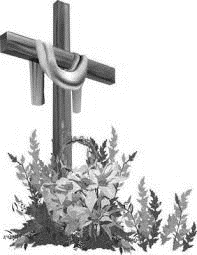 April 8,2018Faith Lutheran ChurchChurch of the Lutheran Brethren CanadaPRE-SERVICE PRAYER TIME 			10:00 AMWorship service					10:30 AMSunday School					11:00 AMTrinity Torquay Worship Time 		  9:00 AM